附件1-1财政支出项目绩效评价报告     评价类型：□实施过程评价      □完成结果评价     项目名称：     公共卫生专项补助— 取消药品加成                     项目单位：       相关医疗机构                       主管部门：        海口市卫生健康委员会                评价时间：       年   月   日至    年   月    日     组织方式：□财政部门    ■主管部门     □项目单位     评价机构：□中介机构    □专家组   ■项目单位评价组             评价单位（盖章）：                    上报时间：2020.4.10附件1-2项目绩效目标表项目名称：    注：以预算批复的绩效目标为准填列附件1-3项目基本信息表附件1-4财政支出项目绩效评价报告一、项目概况（一）项目基本性质、用途和主要内容贯彻落实国家和海南省关于市级公立医院综合改革试点的指导意见，以破除“以药养医”机制为切入点，取消公立医院现行药品加成，逐步理顺医疗服务价格，完善公立医院补偿机制，加强公立医院管理。通过实施上述综合改革措施，引导医疗机构加强成本控制，规范诊疗服务行为，逐步减轻人民群众就医负担。 （二）项目绩效目标    破除“以药养医”，全面取消药品加成，切实降低患者药品费用。市属5家公立医院全部取消药品加成改革，实现取消药品加成政策全覆盖。    二、项目资金使用及管理情况（一）项目资金到位情况分析实际具体分配如下：2018年预拨取消药品加成补助资金1978.02万元，其中拨付海口市人民医院1108.52万元，使用1108.52万元；拨付海口市中医医院313.64万元，使用313.64万元；拨付海口市妇幼保健院220.03万元；使用220.03万元，拨付海口市第三人民医院288.62万元，使用288.62万元；拨付海口市第四人民医院47.21万元，使用47.21万元。资金全部使用完，取消药品加成补助资金专款专用，资金使用安全有效。项目资金使用情况分析各医院都将取消药品加成补助资金纳入政府预算支出功能科目，对下达的取消药品加成补助资金进行严格管理，确保资金专款专用和严格按规定使用。2019年，预算安排海口市人民医院1126.36 万元，结算 2018 年补助资金-17.83 万元，本年实际下达取消药品加成改革经费1108.52 万元；安排海口市中医医院223.96 万元，结算 2018 年补助资金89.68 万元，本年实际下达取消药品加成改革经费313.64万元；安排海口市妇幼保健院 205.11万元，结算 2018年补助资金14.92 万元，本年实际下达取消药品加成改革经费220.03万元；安排海口市第三人民医院249.99 万元，结算 2017 年补助资金38.63 万元，本年实际下达取消药品加成改革经费288.62万元；安排海口市第四人民医院110.06 万元，结算 2017 年补助资金-62.86 万元，本年实际下达取消药品加成改革经费 47.21万元。经核实，年度市级预拨资金到位率均达到100%。指标类型指标名称绩效目标绩效标准绩效标准绩效标准绩效标准指标类型指标名称绩效目标优良中差产出指标 实际开展调整的医疗服务项目增加的收入占取消药品加成减少的药品收入的比例调整医疗服务价格增加的收入要达到减少药品收入的70%√产出指标 财政补助收入占取消药品加成减少的药品收入的比例财政补助收入要达到减少药品收入的25%√成效指标 让利药品费用百姓医疗费用降低√一、项目基本情况一、项目基本情况一、项目基本情况一、项目基本情况一、项目基本情况一、项目基本情况一、项目基本情况一、项目基本情况一、项目基本情况一、项目基本情况一、项目基本情况一、项目基本情况一、项目基本情况一、项目基本情况一、项目基本情况一、项目基本情况一、项目基本情况项目实施单位项目实施单位项目实施单位相关医疗机构相关医疗机构相关医疗机构相关医疗机构相关医疗机构主管部门主管部门主管部门主管部门主管部门海口市卫生健康委员会海口市卫生健康委员会海口市卫生健康委员会海口市卫生健康委员会项目负责人项目负责人项目负责人邝雄邝雄邝雄邝雄邝雄联系电话联系电话联系电话联系电话联系电话68707023687070236870702368707023地址地址地址海口市长滨三路海口市第二办公区16号楼海口市长滨三路海口市第二办公区16号楼海口市长滨三路海口市第二办公区16号楼海口市长滨三路海口市第二办公区16号楼海口市长滨三路海口市第二办公区16号楼海口市长滨三路海口市第二办公区16号楼海口市长滨三路海口市第二办公区16号楼海口市长滨三路海口市第二办公区16号楼海口市长滨三路海口市第二办公区16号楼海口市长滨三路海口市第二办公区16号楼邮编邮编邮编项目类型项目类型项目类型经常性项目（ √  ）       一次性项目（  ）经常性项目（ √  ）       一次性项目（  ）经常性项目（ √  ）       一次性项目（  ）经常性项目（ √  ）       一次性项目（  ）经常性项目（ √  ）       一次性项目（  ）经常性项目（ √  ）       一次性项目（  ）经常性项目（ √  ）       一次性项目（  ）经常性项目（ √  ）       一次性项目（  ）经常性项目（ √  ）       一次性项目（  ）经常性项目（ √  ）       一次性项目（  ）经常性项目（ √  ）       一次性项目（  ）经常性项目（ √  ）       一次性项目（  ）经常性项目（ √  ）       一次性项目（  ）经常性项目（ √  ）       一次性项目（  ）计划投资额（万元）计划投资额（万元）计划投资额（万元）20002000实际到位资金（万元）实际到位资金（万元）实际到位资金（万元）实际到位资金（万元）2000实际使用情况（万元）实际使用情况（万元）实际使用情况（万元）实际使用情况（万元）实际使用情况（万元）1978.021978.02其中：中央财政其中：中央财政其中：中央财政其中：中央财政其中：中央财政其中：中央财政其中：中央财政省财政省财政省财政省财政省财政省财政省财政市县财政市县财政市县财政20002000市县财政市县财政市县财政市县财政20001978.021978.02其他其他其他其他其他其他其他二、绩效评价指标评分（参考）二、绩效评价指标评分（参考）二、绩效评价指标评分（参考）二、绩效评价指标评分（参考）二、绩效评价指标评分（参考）二、绩效评价指标评分（参考）二、绩效评价指标评分（参考）二、绩效评价指标评分（参考）二、绩效评价指标评分（参考）二、绩效评价指标评分（参考）二、绩效评价指标评分（参考）二、绩效评价指标评分（参考）二、绩效评价指标评分（参考）二、绩效评价指标评分（参考）二、绩效评价指标评分（参考）二、绩效评价指标评分（参考）二、绩效评价指标评分（参考）一级指标一级指标分值分值分值二级指标二级指标二级指标分值分值三级指标三级指标三级指标分值分值得分得分得分项目决策项目决策202020项目目标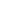 项目目标项目目标44目标内容目标内容目标内容44444项目决策项目决策202020决策过程决策过程决策过程88决策依据决策依据决策依据33333项目决策项目决策202020决策过程决策过程决策过程88决策程序决策程序决策程序55555项目决策项目决策202020资金分配资金分配资金分配88分配办法分配办法分配办法22222项目决策项目决策202020资金分配资金分配资金分配88分配结果分配结果分配结果66666项目管理项目管理252525资金到位资金到位资金到位55到位率到位率到位率33333项目管理项目管理252525资金到位资金到位资金到位55到位时效到位时效到位时效22222项目管理项目管理252525资金管理资金管理资金管理1010资金使用资金使用资金使用77666项目管理项目管理252525资金管理资金管理资金管理1010财务管理财务管理财务管理33333项目管理项目管理252525组织实施组织实施组织实施1010组织机构组织机构组织机构11111项目管理项目管理252525组织实施组织实施组织实施1010管理制度管理制度管理制度99888项目绩效项目绩效555555项目产出项目产出项目产出1515产出数量产出数量产出数量55555项目绩效项目绩效555555项目产出项目产出项目产出1515产出质量产出质量产出质量44444项目绩效项目绩效555555项目产出项目产出项目产出1515产出时效产出时效产出时效33222项目绩效项目绩效555555项目产出项目产出项目产出1515产出成本产出成本产出成本33222项目绩效项目绩效555555项目效益项目效益项目效益4040经济效益经济效益经济效益88777项目绩效项目绩效555555项目效益项目效益项目效益4040社会效益社会效益社会效益88777项目绩效项目绩效555555项目效益项目效益项目效益4040环境效益环境效益环境效益88777项目绩效项目绩效555555项目效益项目效益项目效益4040可持续影响可持续影响可持续影响88888项目绩效项目绩效555555项目效益项目效益项目效益4040服务对象满意度服务对象满意度服务对象满意度88777总分总分100100100100100100100929292评价等次评价等次评价等次评价等次评价等次评价等次评价等次评价等次评价等次评价等次优优优优优优优优三、评价人员三、评价人员三、评价人员三、评价人员三、评价人员三、评价人员三、评价人员三、评价人员三、评价人员三、评价人员三、评价人员三、评价人员三、评价人员三、评价人员三、评价人员三、评价人员三、评价人员三、评价人员姓  名姓  名姓  名职务/职称职务/职称职务/职称职务/职称单   位单   位单   位单   位单   位项目评分项目评分项目评分签 字签 字签 字邝雄邝雄邝雄副科长副科长副科长副科长海口市卫健委海口市卫健委海口市卫健委海口市卫健委海口市卫健委929292吴华吴华吴华副主任副主任副主任副主任海口市卫健委海口市卫健委海口市卫健委海口市卫健委海口市卫健委919191黄梅雅黄梅雅黄梅雅 主任科员 主任科员 主任科员 主任科员海口市卫生健康委海口市卫生健康委海口市卫生健康委海口市卫生健康委海口市卫生健康委929292合计合计合计929292评价工作组组长（签字并单位盖章）：年    月   日评价工作组组长（签字并单位盖章）：年    月   日评价工作组组长（签字并单位盖章）：年    月   日评价工作组组长（签字并单位盖章）：年    月   日评价工作组组长（签字并单位盖章）：年    月   日评价工作组组长（签字并单位盖章）：年    月   日评价工作组组长（签字并单位盖章）：年    月   日评价工作组组长（签字并单位盖章）：年    月   日评价工作组组长（签字并单位盖章）：年    月   日评价工作组组长（签字并单位盖章）：年    月   日评价工作组组长（签字并单位盖章）：年    月   日评价工作组组长（签字并单位盖章）：年    月   日评价工作组组长（签字并单位盖章）：年    月   日评价工作组组长（签字并单位盖章）：年    月   日评价工作组组长（签字并单位盖章）：年    月   日评价工作组组长（签字并单位盖章）：年    月   日评价工作组组长（签字并单位盖章）：年    月   日评价工作组组长（签字并单位盖章）：年    月   日